Explorers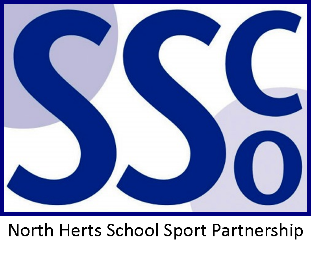 Who: Reception – Year 3Players: 2+Time: 10+ minutesEquipment: ConesHow to playPlayers spread out 2 metres away from each other. The leader will place a cone in front of each player. Players will do a lot of moving but will not move from their cone. Players are going to explore a special place! (Leaders choose a forest, desert, or another place to explore). Players listen for directions as they go on this adventure! Coaches create a story with animals, objects, and movements that are in specific environments. For example, "Use your arms to swim in the river to see the fishes,” or, “I see a frog in the forest. Can you hop like a frog?”Check for understandingPlayers, point to your cone. Can players move from their cone?Top tipPick animals and objects that are in specific environments. For example, "Use your arms to swim in the river to see the fishes,” or, “I see a frog in the forest. Can you hop like a frog?”Conflict resolution Allow players to help you lead the game.Change itEasy: Pick animals where players use their arms only.Medium: Pick animals where players use their legs only.Hard: Pick animals where players have to use their arms and legs.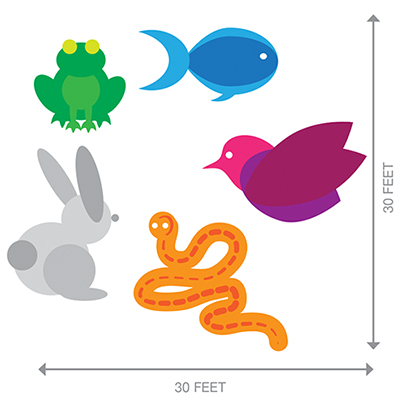 